Acceso (acceso.ku.edu)Unidad 2, AlmanaqueCataluñaIndependencia de Cataluña: dos chicas discuten sus visión a favor y en contra(Marta) Me llamo Marta Rosique, tengo 21 años y creo que es el momento de escuchar al pueblo catalán defender el referéndum y proclamar la república catalana.(Laura) Soy Laura Casado, tengo 21 años y creo en una Cataluña próspera dentro de España de la Unión Europea. (Enric) Estamos a unos días después de la celebración del referéndum, con todo lo que pasó, estamos quizás a unos días de una hipotética declaración de independencia por parte del gobierno catalán. Está claro que estamos en una situación de tensión. ¿Hay posibilidad de encontrarse, de que haya diálogo?(Marta) El gobierno de Cataluña lo ha dicho, está abierto al diálogo y a la negociación, quiere poder dialogar sobre cómo aplicar el resultado del referéndum, y se ha demostrado realmente abierto. Lo que no hemos visto es una predisposición por parte del gobierno español a dialogar, y eso realmente nos entristece, también tenemos que tener en cuenta que el resultado del referéndum fue una mayoría clara del sí. (Laura) El señor Puigdemont tiene que dejar su hazaña ilegal que ha emprendido y hablar de lo que realmente importa a los catalanes, y hablar sobre todo de todos los catalanes, no solamente a unos cuantos. Y decía la compañera que el resultado del referéndum había sido una gran mayoría del sí, por supuesto los que estamos en la posición del no, no salimos a votar.(Enric) ¿Habría la necesidad entonces de organizar un referéndum en el que todos vayan a votar?(Laura) No estoy a favor de hacer un referéndum para dividir a la sociedad catalana. No creo que sea la solución y no creo que sea el camino.(Marta) ¿Es por miedo que no quieres que se haga un referéndum? ¿Miedo a saber l oque piensa la gente?(Laura) No, miedo no. Yo perfectamente quiero poner las urnas en Cataluña, pero las urnas a las que podamos ir todos los catalanes. Con urnas, papeletas, censo de verdad. (Marta) Por tanto si estás de acuerdo en hacer un referéndum?(Laura) Elecciones autonómicas que todos los catalanes tengamos voz para dialogar.(Marta) Se tiene que escuchar al pueblo, y eso implica seguir adelante, porque la gente está harta.(Laura) ¿Seguir adelante sin contar con una mayoría de los catalanes a los que nadie ha escuchado? Y no hemos participado de este referéndum ilegal. Creo que esto sería una gran irresponsabilidad. Continuar con esta hoja de ruta.(Marta) Nosotros hemos pedido diálogo en todo momento, los que no han querido dialogar son lo que realmente no se creen la democracia, y que creen que la represión es la forma de conseguir que el pueblo calle. Nosotros vamos a estar abiertos a una posible mediación o diálogo pero no vamos a tirar atrás, esto lo tonemos claro.(Enric) Este debate que estamos teniendo ahora es un debate que se tiene en el día a día con diferentes personas, gente que te puedes encontrar por la calle o en los grupos de WhatsApp de los amigos. ¿Os ha afectado de alguna forma este momento en el que está Cataluña? ¿En vuestras relaciones personales o en el día a día?(Marta) Para nada, se habla de fractura social pero nada. En mi familia tengo a mi hermano que, por ejemplo, no está a favor de la independencia y obviamente podemos seguir dialogando. Este obviamente es un tema debate y por tanto genera opiniones distintas, pero para nada una fractura social como se ha hablado.(Laura) Yo también conozco casos de amigos que se han dejado de hablar por este simple hecho, porque son incapaces de hablar de este tema y les ha llevado a no hablarse, simplemente por la diferencia de opiniones. La fractura social es evidente y yo creo que esto es un gran problema.(Enric) Sea como sea que avance esto, si se declara la independencia, o si no y las cosas siguen como están, ¿cómo le hacemos como sociedad para convivir entre gente con sensibilidades tan distintas?(Marta) Yo confío y realmente defiendo que una república catalana debe ser democrática, debe de tener los valores democráticos como valores fundamentales, por tanto si tenemos una república democrática, debe dejar espacio a todos.(Laura) Yo creo que tenemos que volver a unirnos para hablar de lo importante, de lo que nos une como sociedad y de no levantar muros que ha costado mucho derribar en Europa.(Marta) Crear un espacio de convivencia pacífica, democrática, eso para mi es imprescindible antes de poder tener cualquier tipo de diálogo, para luego poder realmente crear un espacio cómodo. (Laura) Conversar siempre viene bien y escuchar a una persona que piensa diferente de ti siempre viene bien para aprender y sobre todo para escucharnos los unos a los otros, que esto es importante.This work is licensed under a 
Creative Commons Attribution-NonCommercial 4.0 International License.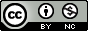 